科學（中一至中三）更新課程 (2017)單元十四：光、顏色和光譜以外顯微鏡動手做（學生版）張澤民	  借調教師 教育局課程發展處科學教育組科學 (中一至中三)單元十四：光、顏色和光譜以外課題：凸透鏡的成像顯微鏡動手做【學習目標】活動完結後，我應能：描述凸透鏡成像的性質；列舉一些應用透鏡的例子；以及製作簡單顯微鏡。閱讀學習凸透鏡和凹透鏡實像和虛像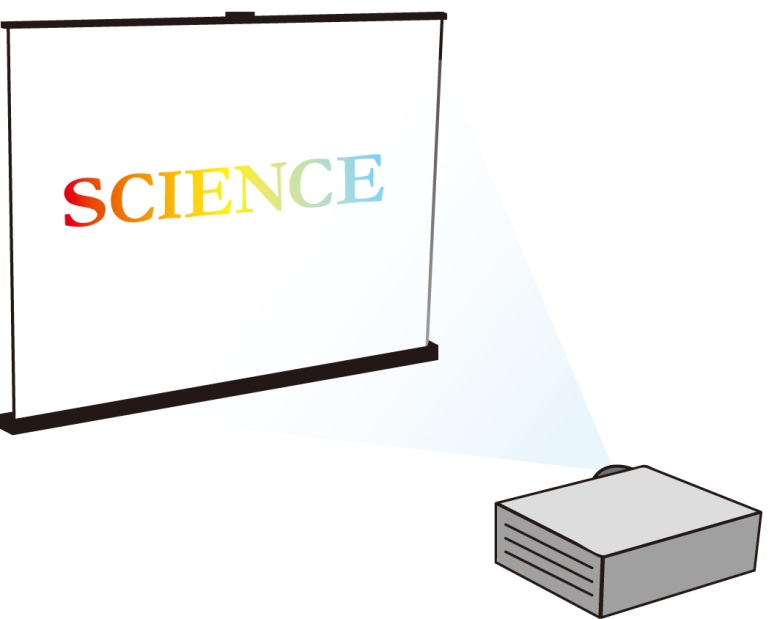 來自物體的光線通過透鏡後，物體的像便會形成。如果成像是由光線會聚而成，該成像便是實像，並可以投射到屏幕上（圖五）。我們既可以通過屏幕觀察透鏡所形成的實像，亦可以憑肉眼沿著透鏡的主軸觀察該實像。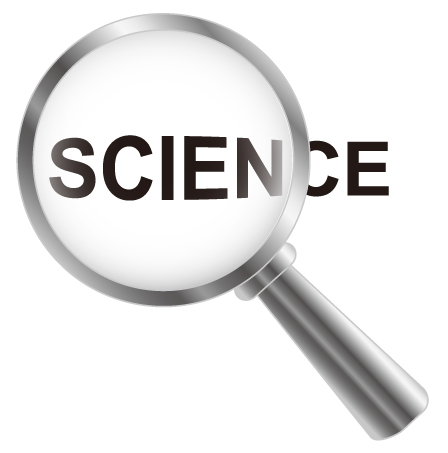 如果來自物體的光線通過透鏡後，並沒有會聚，而是看似從透鏡形成的像發散出來，該成像便是虛像。雖然我們可以憑肉眼觀察虛像（圖六），但虛像不可以投射到屏幕上。練習 (1)（在適當的方格內打  或圈出正確答案）以下哪些是代表凸透鏡的切面圖？哪些是代表凹透鏡的切面圖？ 列舉三個應用凸透鏡的例子。													當平行光線通過凸透鏡後，光線會 會聚 ／ 發散。當平行光線通過凹透鏡後，光線會 會聚 ／ 發散。實驗：找出凸透鏡成像的特性第1部分所需儀器及用具步驟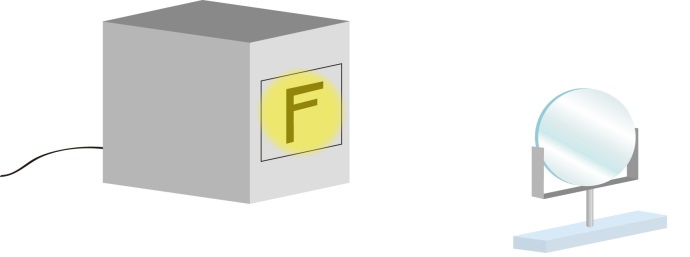 如圖七所示裝置實驗儀器。把凸透鏡放置在距離光線箱2 cm的位置。觀察成像的特性。把凸透鏡由距離光線箱2 cm的位置移向距離4 cm的位置。觀察成像在過程中的變化。把凸透鏡放置在距離光線箱7 cm的位置。觀察成像的特性。把凸透鏡由距離光線箱7 cm的位置移向距離9 cm的位置。觀察成像在過程中的變化。把凸透鏡放置在距離光線箱15 cm的位置。觀察成像的特性。把凸透鏡由距離光線箱15 cm的位置移向距離20 cm的位置。觀察成像在過程中的變化。完成以下表格。結果（在適當的方格內打 ）第2部分所需儀器及用具步驟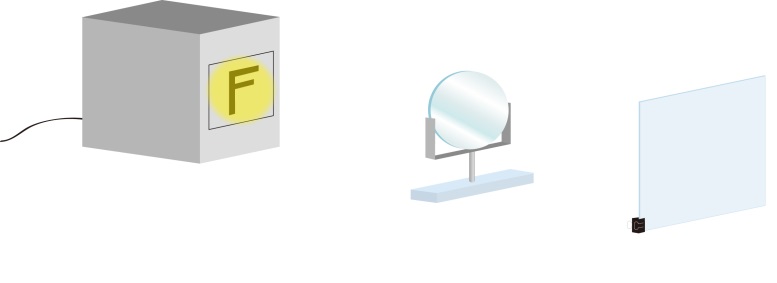 如圖八所示裝置實驗儀器。把凸透鏡放置在距離光線箱2 cm的位置。移動屏幕，嘗試將凸透鏡的成像投射到屏幕上，以分辨成像是實像還是虛像。分別把凸透鏡放置在距離光線箱7 cm和15 cm的位置，然後重覆步驟3。完成以下表格。結果（圈出正確答案）結論（圈出正確答案）總結（圈出正確答案）練習 (2)（圈出正確答案或在適當的方格內打 ）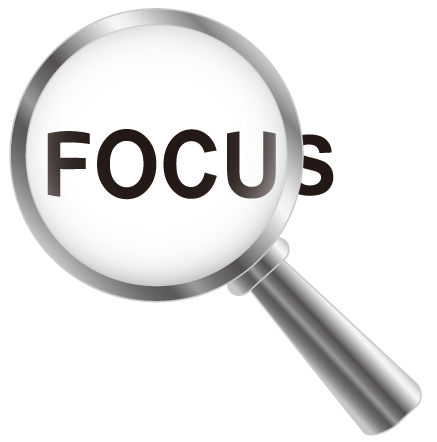 在圖九中，放大鏡的成像是 實像 ／ 虛像，因為	□	我們可以用肉眼看見成像。	□	光線經透鏡折射後，會聚在成像上。□	成像不能投射在屏幕上。在電影院內播放的電影是 實像 ／ 虛像，因為	□	我們可以用肉眼看見成像。	□	光線經透鏡折射後，會聚在成像上。□	成像不能投射在屏幕上。活動：製作簡單顯微鏡背景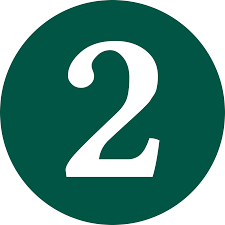 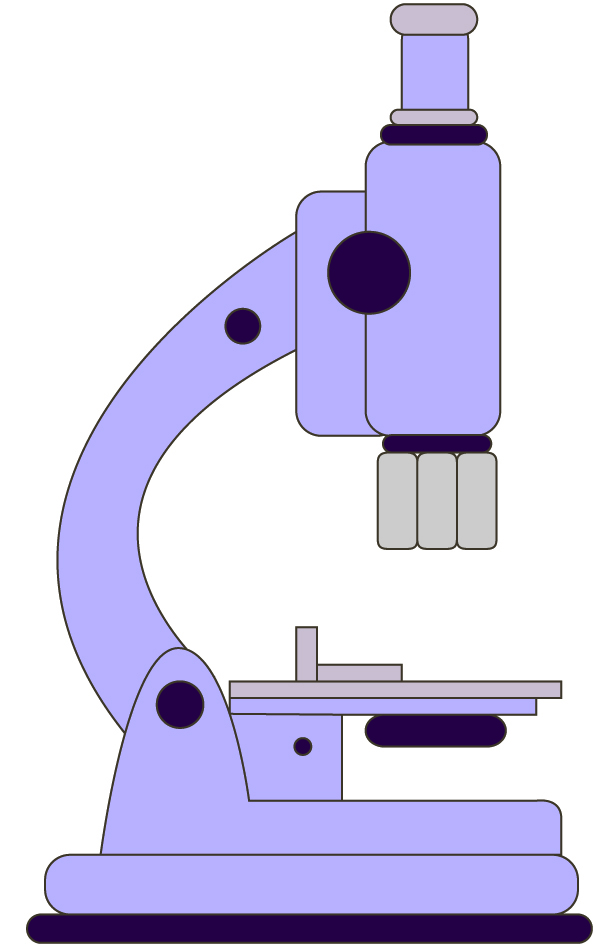 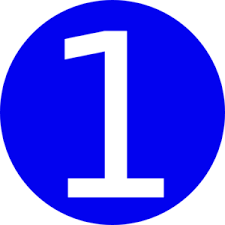 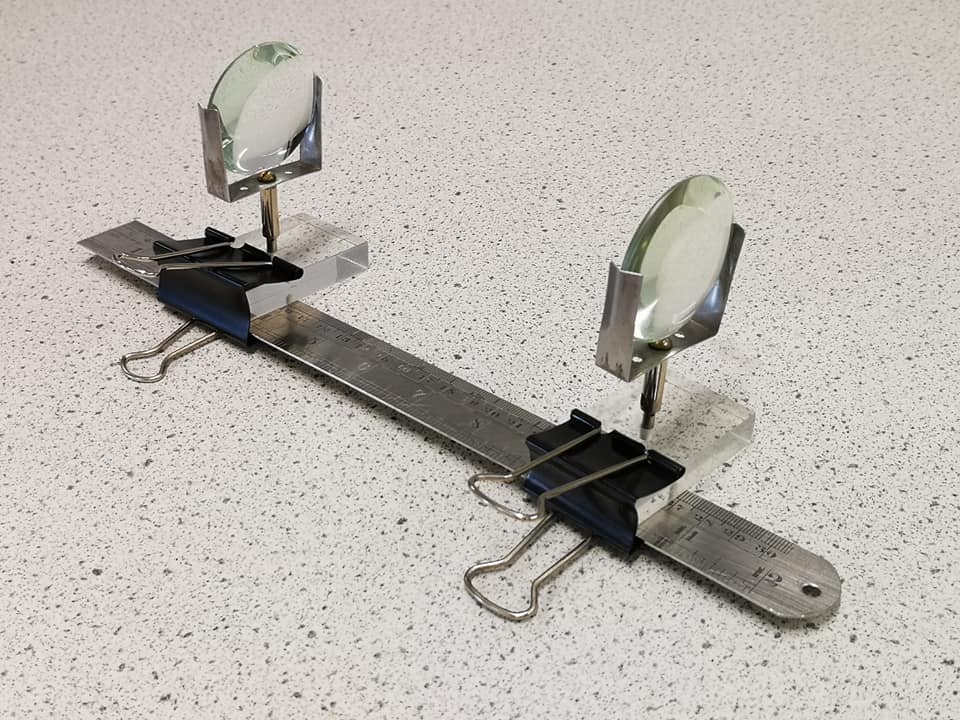 我們將會應用上述的科學原理，製作一個簡單顯微鏡（圖十一）。所需儀器及用具步驟結果（圈出正確答案）簡單顯微鏡的成像是 放大 ／ 縮小 和  正立 ／ 倒置。總結利用以下部分詞語，把活動完結後所建構的知識寫下來。活動完結後，我學習了：自我評鑑完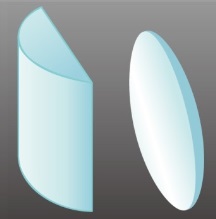 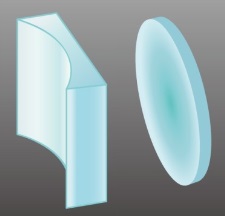 透鏡是一種由透明物質製造而成的光學元件。在日常生活中，透鏡的應用非常廣泛，例如眼鏡、放大鏡、望遠鏡和顯微鏡。透鏡可以分成兩類。凸透鏡的中央部分較邊緣的厚（圖一），而凹透鏡的中央部分較邊緣的薄（圖二）。當平行光線通過凸透鏡後，光線會會聚（圖三）；當平行光線通過凹透鏡後，光線會發散（圖四）。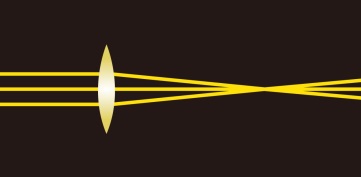 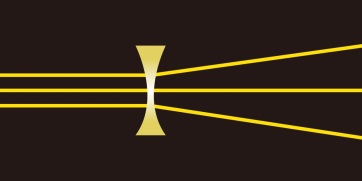 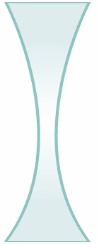 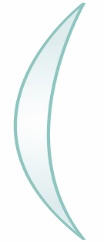 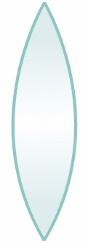 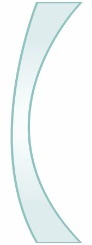 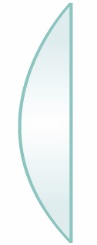 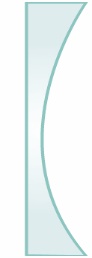 凸透鏡凹透鏡置有字母「Ｆ」的光線箱1附有鏡座的凸透鏡 （透鏡的焦距為5 cm）1間尺 (30 cm)1附有鏡座的凸透鏡 （透鏡的焦距為5 cm）光線箱和凸透鏡的距離 (cm)成像的特性成像的特性成像的特性成像的特性成像的大小隨距離的增加而成像的大小隨距離的增加而成像的大小隨距離的增加而光線箱和凸透鏡的距離 (cm)正立倒置放大縮小漸大漸小漸小22 – 477 – 91515 – 20置有字母「Ｆ」的光線箱1附有鏡座的凸透鏡 （透鏡的焦距為5 cm）2間尺 (30 cm)1半透明屏幕1光線箱和凸透鏡的距離 (cm)成像可以投射到屏幕上嗎？2可以 ／ 不可以7可以 ／ 不可以15可以 ／ 不可以1.當凸透鏡被放置在距離光線箱2 cm的位置時，成像 可以 ／ 不可以 投射到屏幕上。所以該成像是 實像 ／ 虛像。2.當凸透鏡被放置在距離光線箱7 cm的位置時，成像 可以 ／ 不可以 投射到屏幕上。所以該成像是 實像 ／ 虛像。3.當凸透鏡被放置在距離光線箱15 cm的位置時，成像 可以 ／ 不可以 投射到屏幕上。所以該成像是 實像 ／ 虛像。1.當凸透鏡被放置在距離光線箱2 cm的位置時，成像是 正立 ／ 倒置、放大 ／ 縮小以及 實像 ／ 虛像。2.當凸透鏡被放置在距離光線箱7 cm的位置時，成像是 正立 ／ 倒置、放大 ／ 縮小以及 實像 ／ 虛像。3.當凸透鏡被放置在距離光線箱15 cm的位置時，成像是 正立 ／ 倒置、放大 ／ 縮小以及 實像 ／ 虛像。在學校實驗室內，我們常用的顯微鏡包含兩塊凸透鏡。當來自物體的光線通過第一塊凸透鏡（接物鏡）後，便形成一個放大和倒置的實像。形成實像的光線在顯微鏡內前進、並通過另一塊凸透鏡（接目鏡）後，便形成一個放大和正立的虛像。結果，顯微鏡的成像是放大、倒置和虛像。置有字母「Ｆ」的光線箱1附有鏡座的凸透鏡 （透鏡的焦距為5 cm）2金屬尺 (30 cm)1半透明屏幕1長尾夾 (5 cm)2如圖十二所示裝置實驗儀器。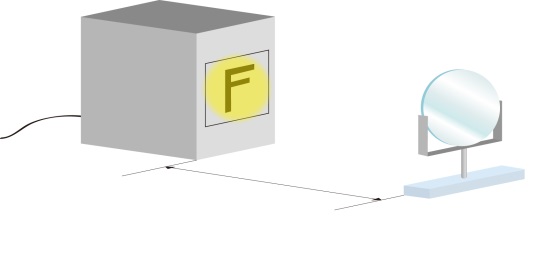 把凸透鏡放置在適當的位置，以形成一個放大和倒置的實像。（提示：參閱P.4的總結部分）如圖十三所示，在凸透鏡的另一邊放置半透明屏幕。移動屏幕，直至屏幕上出現一個字母「Ｆ」的清晰成像。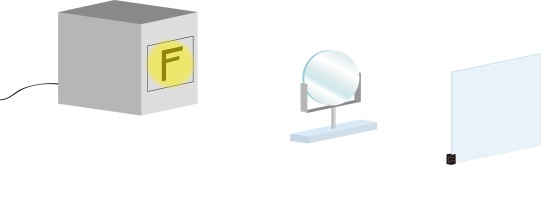 如圖十四所示，把另一塊凸透鏡放置在適當的位置，讓來自屏幕上的實像的光線通過該凸透鏡後，形成一個放大和正立的虛像。（提示：參閱P.4的總結部分）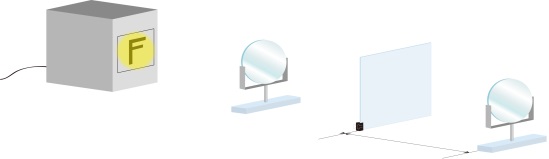 移開光線箱和屏幕。然後如圖十五所示，利用長尾夾分別把兩組附有鏡座的凸透鏡固定在金屬尺上，以製作簡單顯微鏡。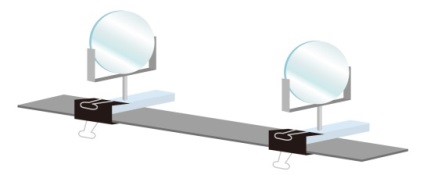 如圖十六所示，利用簡單顯微鏡觀察工作紙上的文字。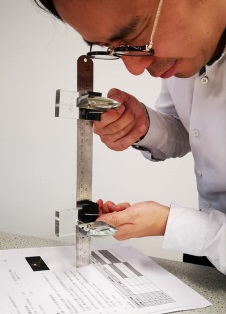 部份相關詞語：凸透鏡、凹透鏡、會聚、發散、實像、虛像、放大、縮小、正立、倒置、顯微鏡。項目項目評估結果 (在適當的方格內打 )評估結果 (在適當的方格內打 )評估結果 (在適當的方格內打 )評估結果 (在適當的方格內打 )項目項目完全達標部分達標部分不達標完全不達標1.我能夠描述凸透鏡成像的性質。2.我能夠列舉一些應用透鏡的例子。3.我能夠製作簡單顯微鏡。